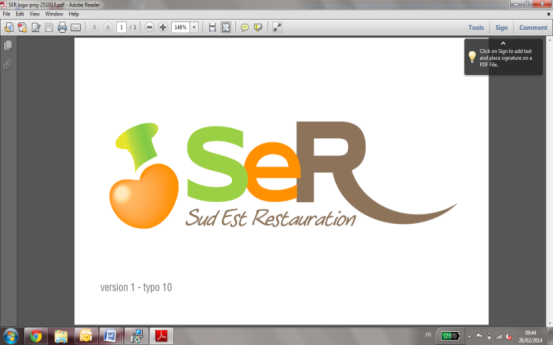 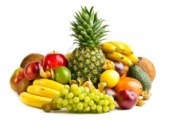 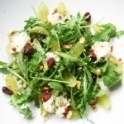 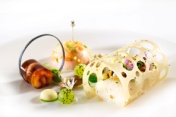 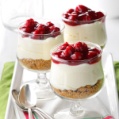 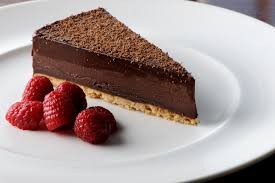 Menu du 11 au 17 juillet 2022DéjeunerDînerGoûterLundi11/07Carottes râpéesCarbonnade flamandeGnocchisFromage ou laitagePommes au four à la cannellePotage aspergeVol en vent aux fruits de MerFromage ou laitageLiégeois vanillePetit suisse sucréSiropMardi 12/07Salade (mais, surimi)Lasagnes de légumesFromage ou laitageCompote maison Velouté de poireaux Croque fromageFlan de légumes maisonFromage ou laitageSemoule au laitStrudels pommes et MielJus de fruitsMercredi 13/07PamplemousseChipolatas et merguez Frites Fromage ou laitageGlace Velouté de bolets Epinards florentine (Epinard, béchamel et œuf dur)Fromage ou laitageCompote maison et cannelleGaufretteSiropJeudi 14/07Nems Sauté de volaille aigre douceRiz cantonnais Fromage ou laitageSalade de fruits exotiques Potage carotte Pizza royale Salade verteFromage ou laitageMousse chocolatCrème Catalane maisonSiropVendredi 15/07Terrine de légumes maison Poisson sauce Béarnaise Blé et tomates ProvençaleFromage ou laitageCrème caramelVelouté de cresson Quiche lorraine  Salade verte Fromage ou laitagePêche au siropGâteau aux amandesJus de fruits Samedi 16/07Salade (œufs poché, croutons) Filet mignon de porc au miel Crozet aux petits légumesFromage ou laitageGlacePotage de légumes Quenelles de Brochet sauce Nantua Fromage ou laitageFruitPomponSiropDimanche17/07Communard et feuilletés Duo de charcuterieVeau MarengoPommes dauphinesFromage ou laitageMoelleux chocolat et sa crème AnglaiseVelouté de choux fleurs  Tomate farcie Fromage ou laitageRiz au laitGénoise crème anglaise maisonSirop